Муниципальное автономное дошкольное образовательное учреждение                «ДЕТСКИЙ САД «ГНЕЗДЫШКО» г. Новый Уренгой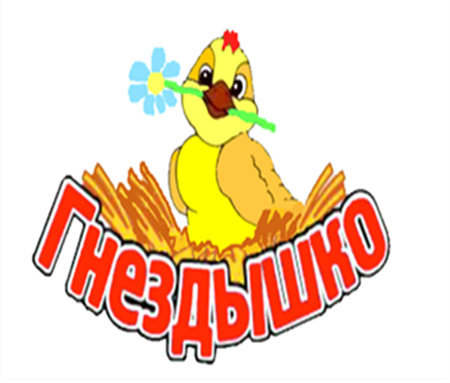 План конспект по познавательному развитию (ФЭМП)                                                          разработанный с применением                                                                                                       технологии «Ситуация» Л. Г. Петерсон                                                               Составитель:                                                                                                                                                                                                                                 воспитатель: Никифорова Е.К.ОО (регион, город, поселок и др.): ЯНАО г. Новый УренгойНаименование ОО Муниципальное автономное дошкольное учреждение               «Детский сад «Гнездышко», г. Новый УренгойДолжность, Ф.И.О. руководителя ДОО: Директор, Такасеева Светлана АнатольевнаФ.И.О. ответственного за инновационную деятельность в ОО: Никифорова Е.К.Ф.И.О. консультанта: Никифорова Е.К.Ф.И.О. педагога: Никифорова Елизавета КирилловнаЭлектронный адрес педагога: Liza.dou@yandex.ruНоминация: видеозапись фрагмента занятияОбразовательная область: познавательное развитие (ФЭМП)Возрастная группа: 4-5 лет (средний дошкольный возраст) Тема: интеллектуальная игра - викторина «Математика в сказках»Основные цели:1)закрепить представления о геометрических фигурах, счетные умения, умение составлять предметы из геометрических фигур; закрепить умение сравнивать предметы по длине и по ширине; 2)сформировать опыт самостоятельного преодоления затруднения под руководством воспитателя (на основе рефлексивного метода, закрепить умение преодолевать затруднение способом «спросить у того, кто знает»); 3)тренировать мыслительные операции анализ, сравнение и обобщение, умение работать в команде; развивать внимание, память, речь, воображение, логическое мышление, коммуникативные качества;4)воспитывать настрой на успех и желание добиваться лучших результатов.Дидактические материалы: Раздаточный: геометрические фигуры: круг и треугольник к заданию 2.1;карточки на группу детей к заданию 3.1;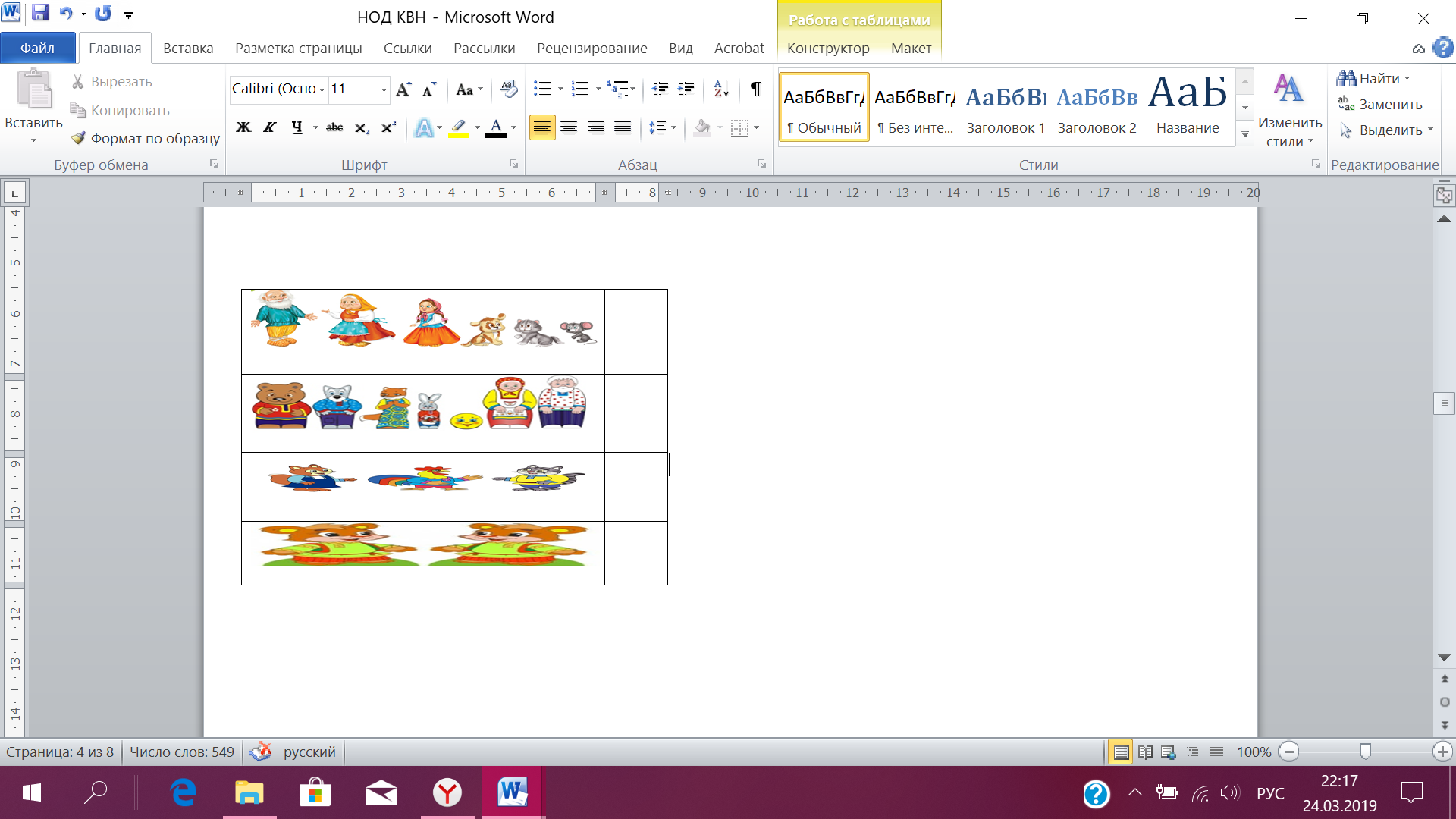 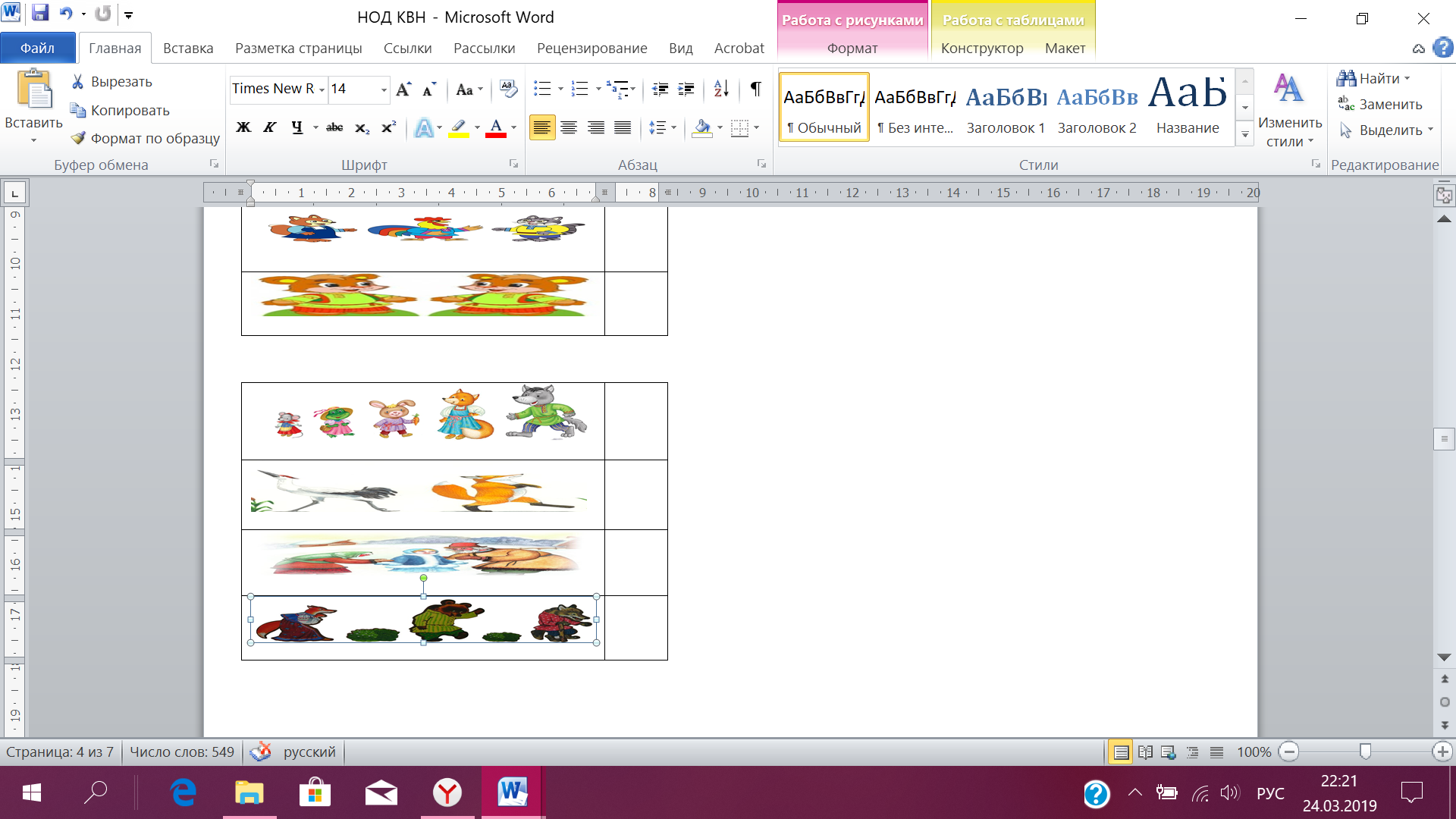 карточки на группу детей к заданию 3.2;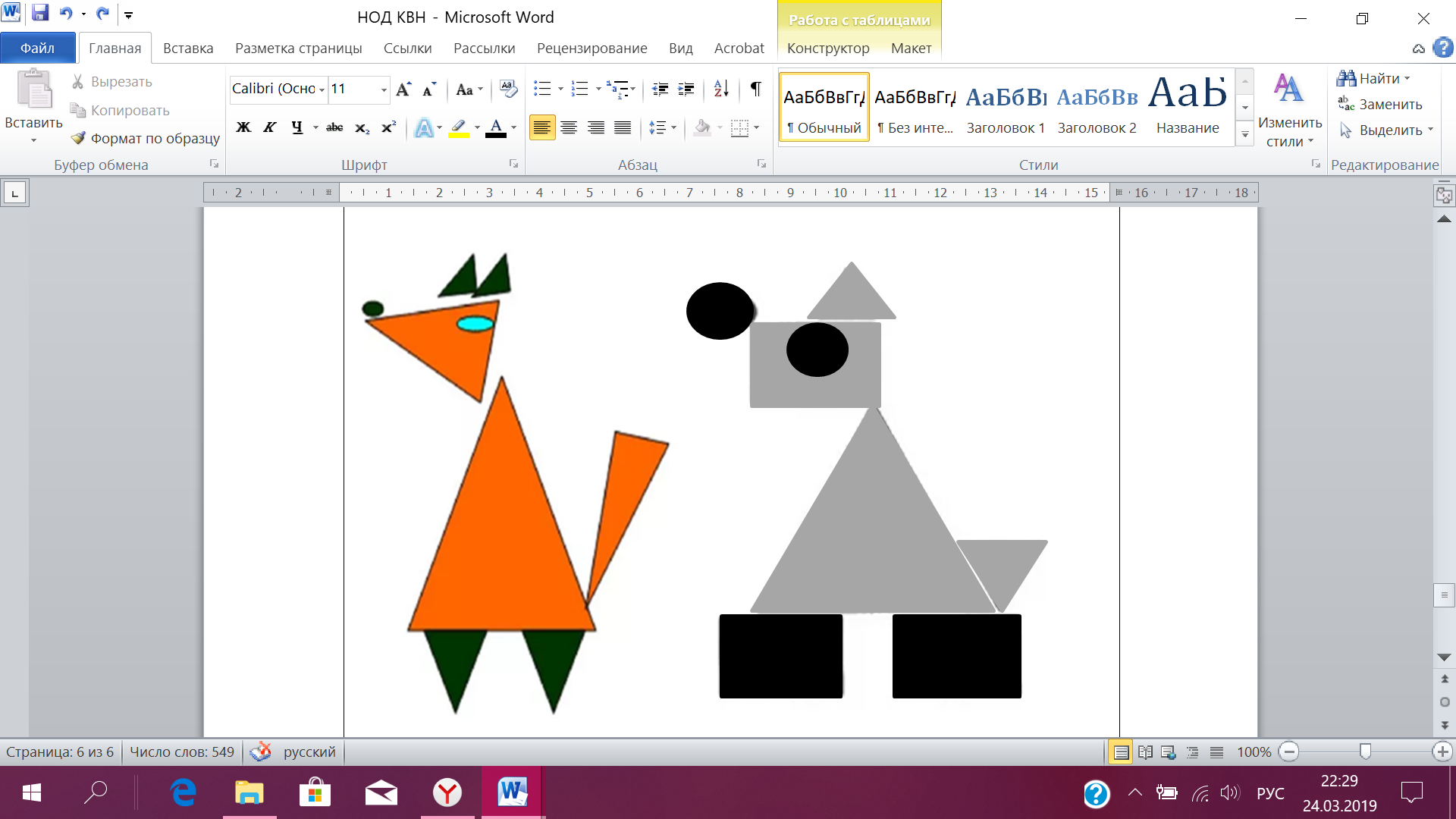 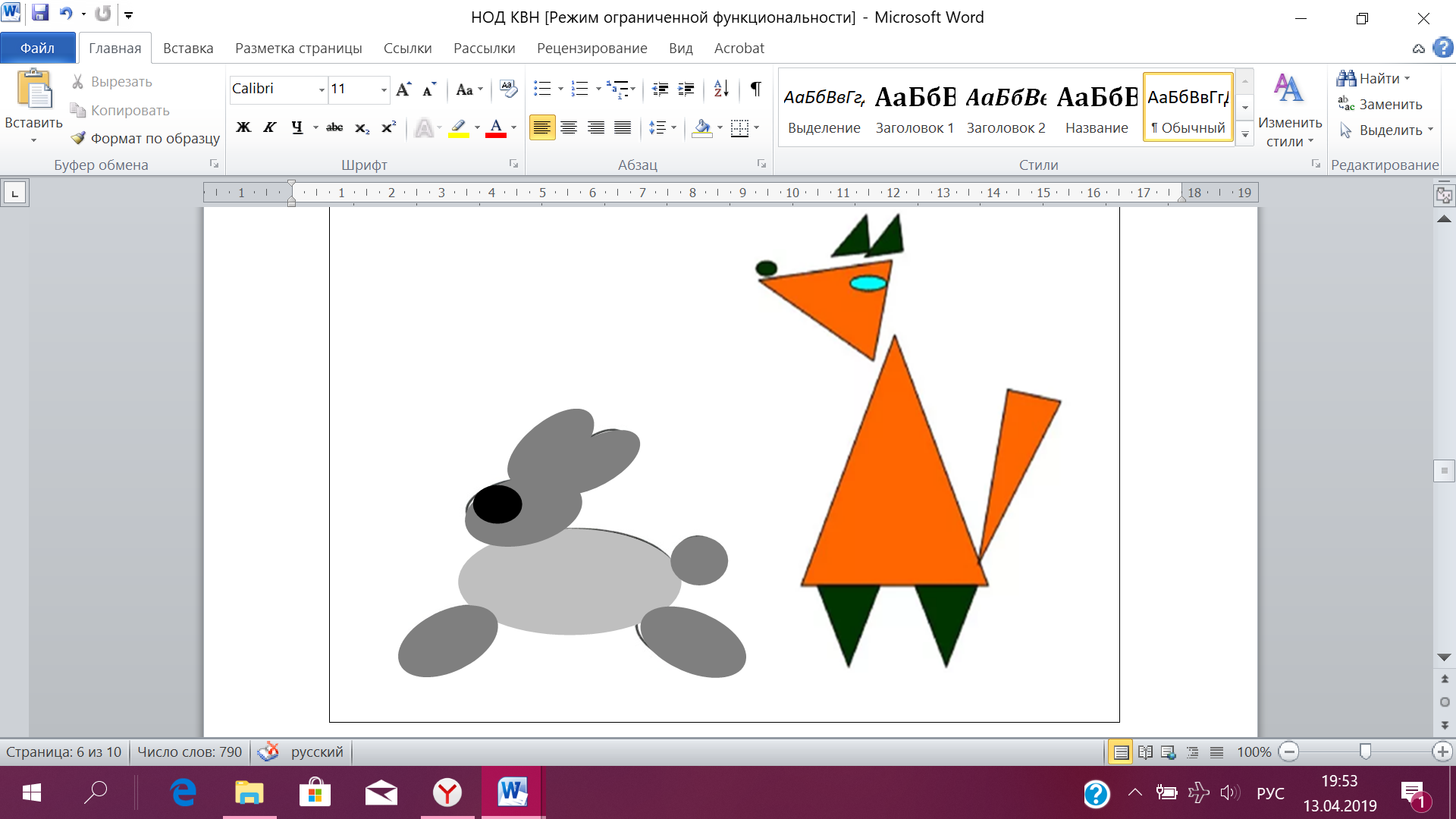 карточки к заданию 3.3;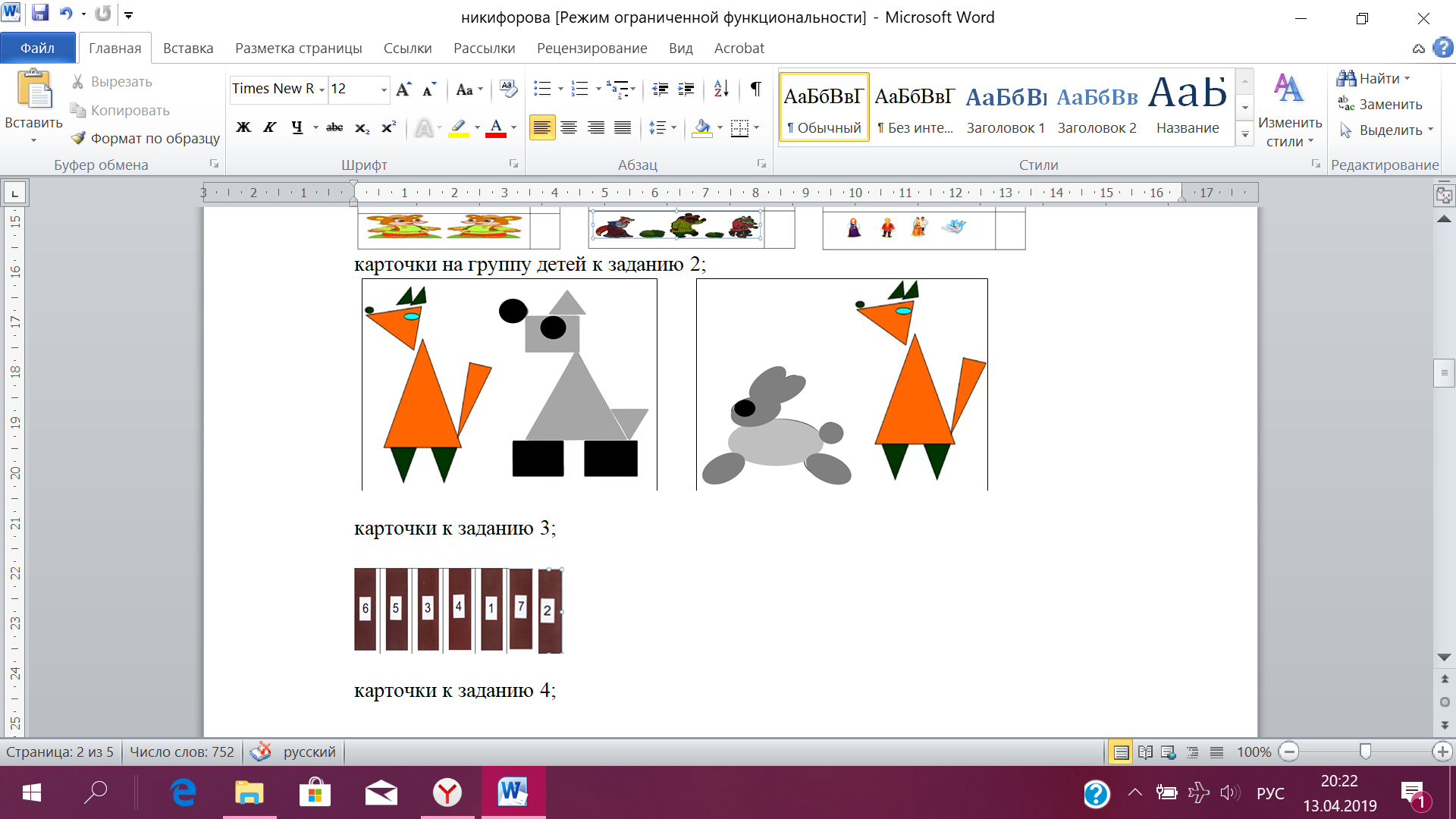 карточки к заданию 3.4;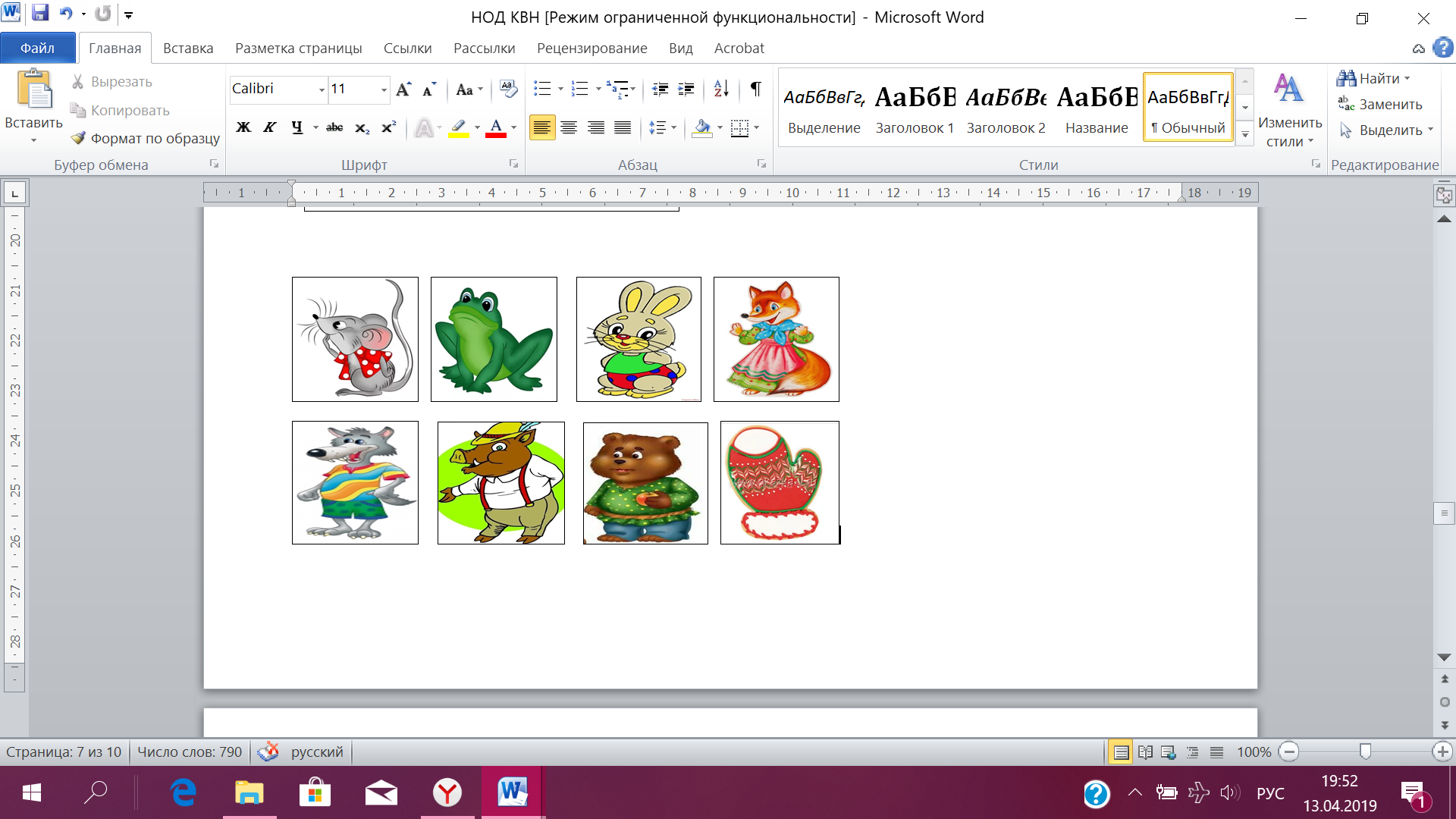 карточки к заданию 3.5;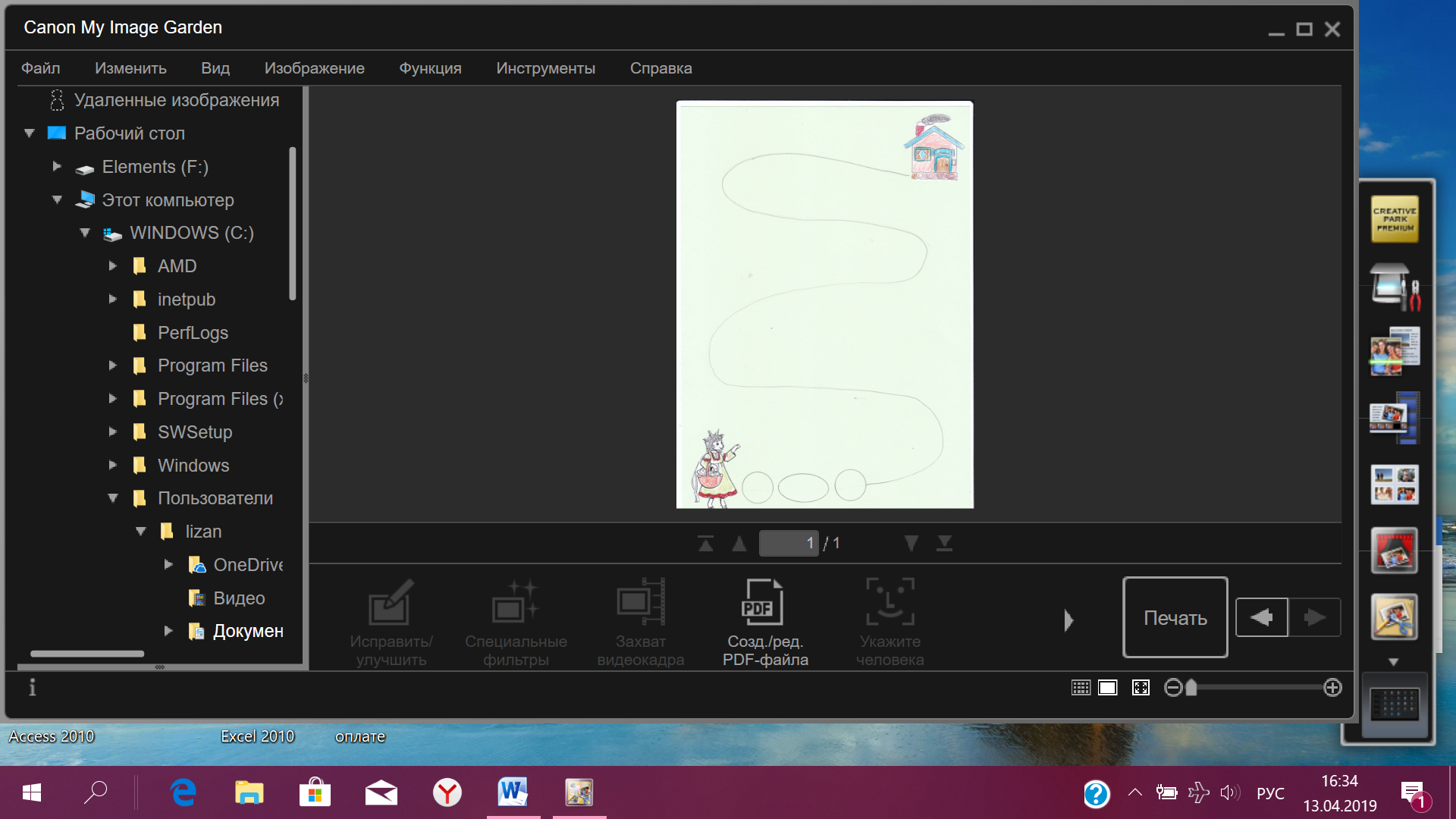 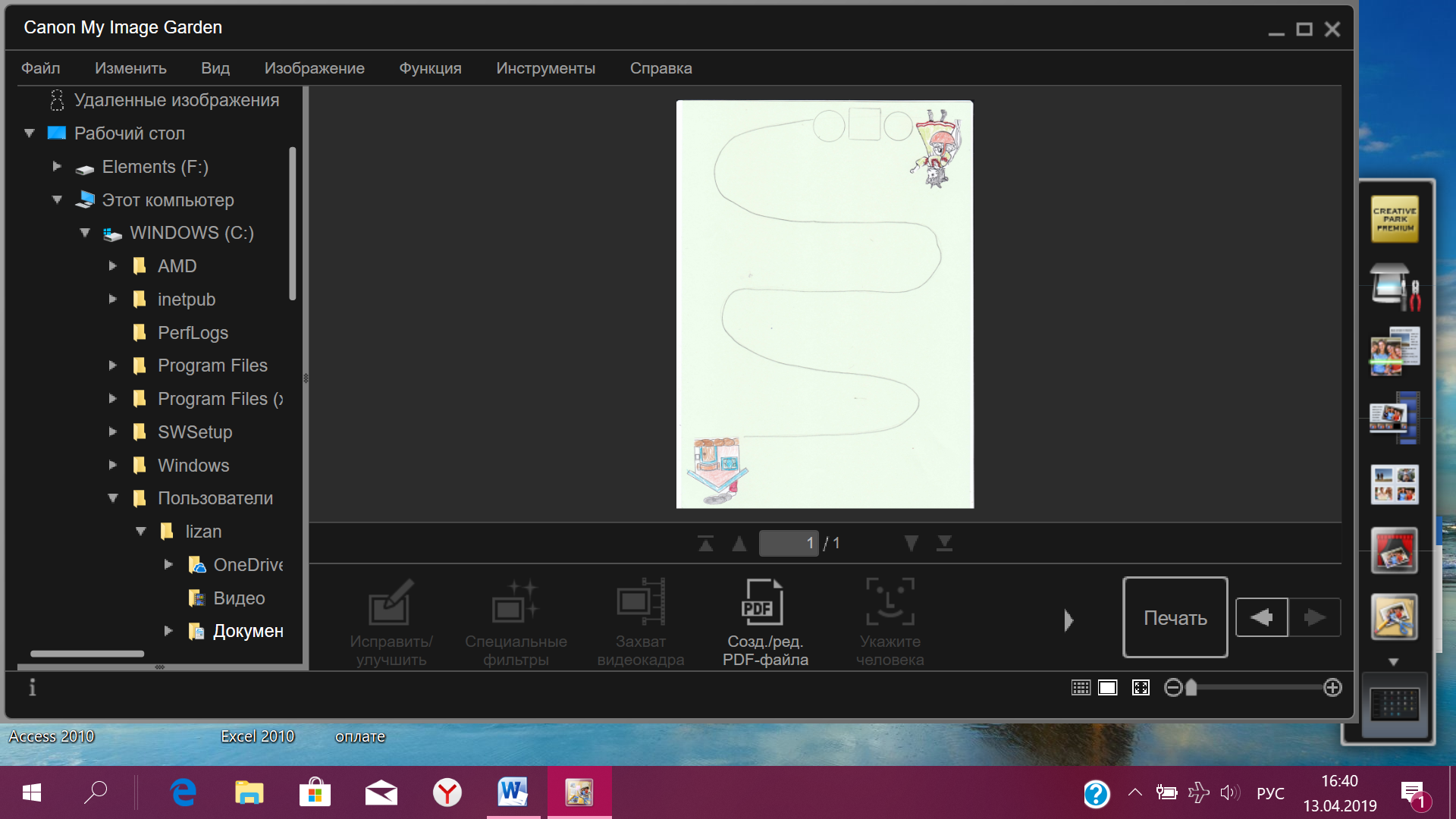 карточки к заданию 3.6;                                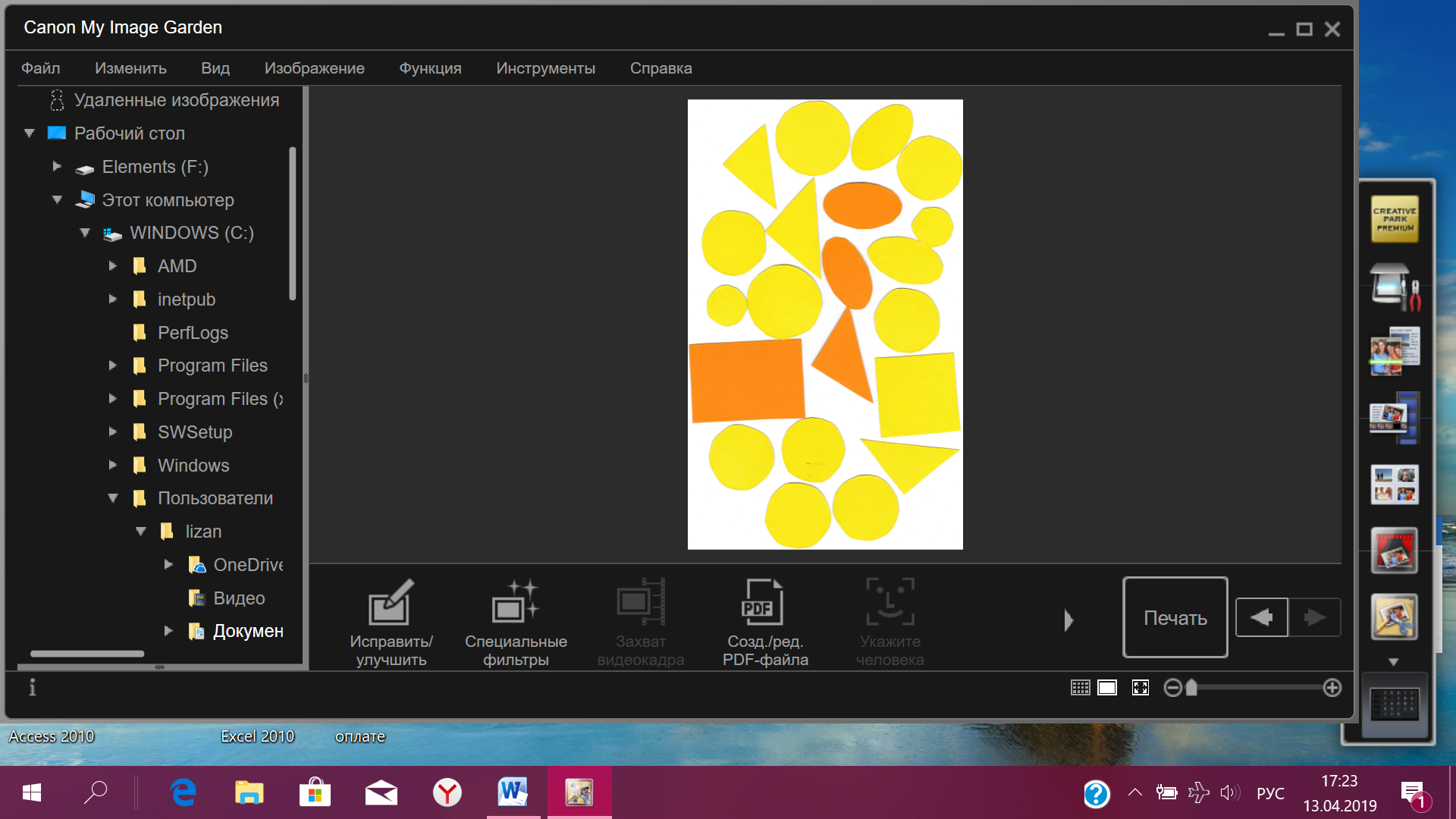 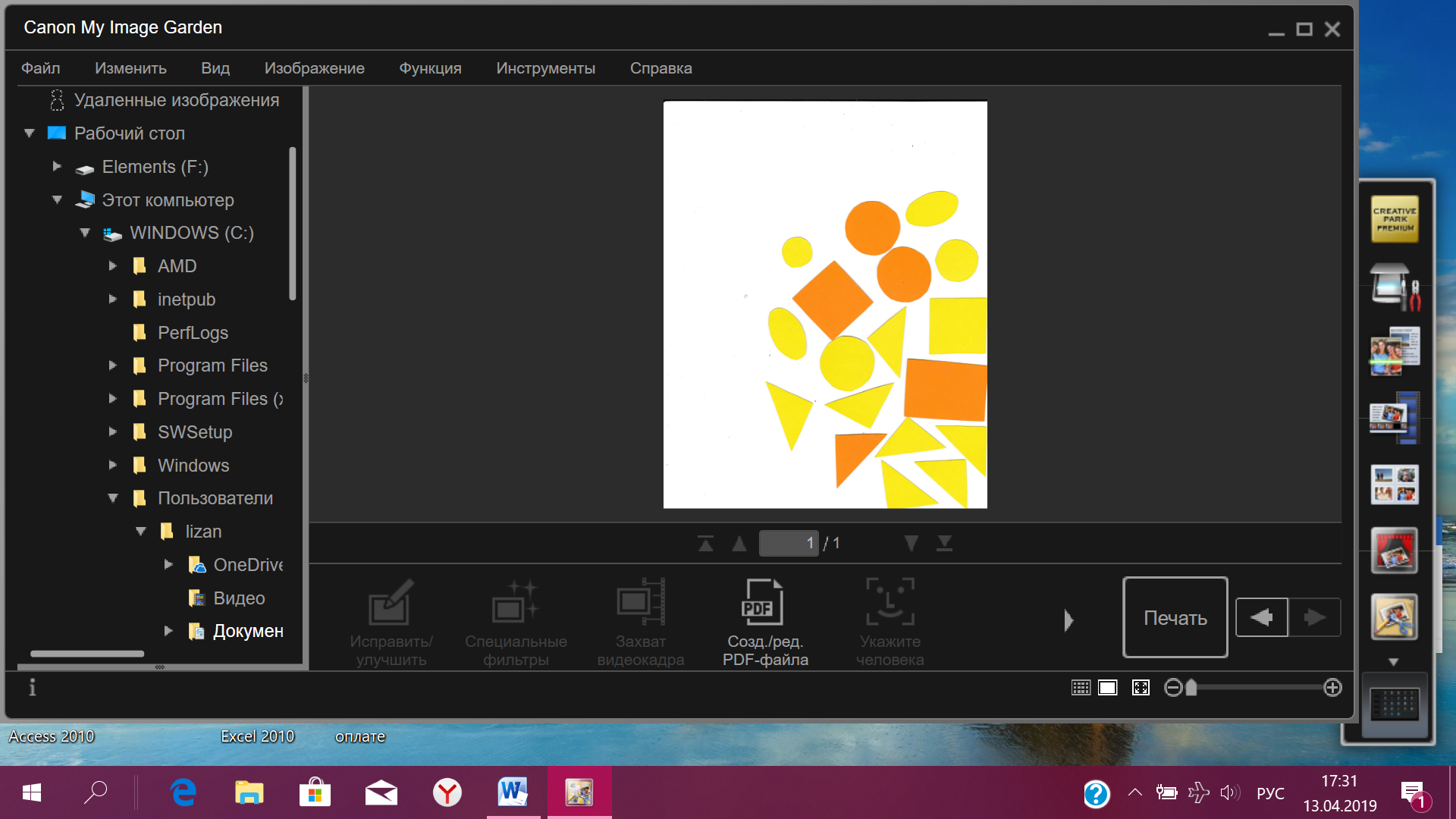 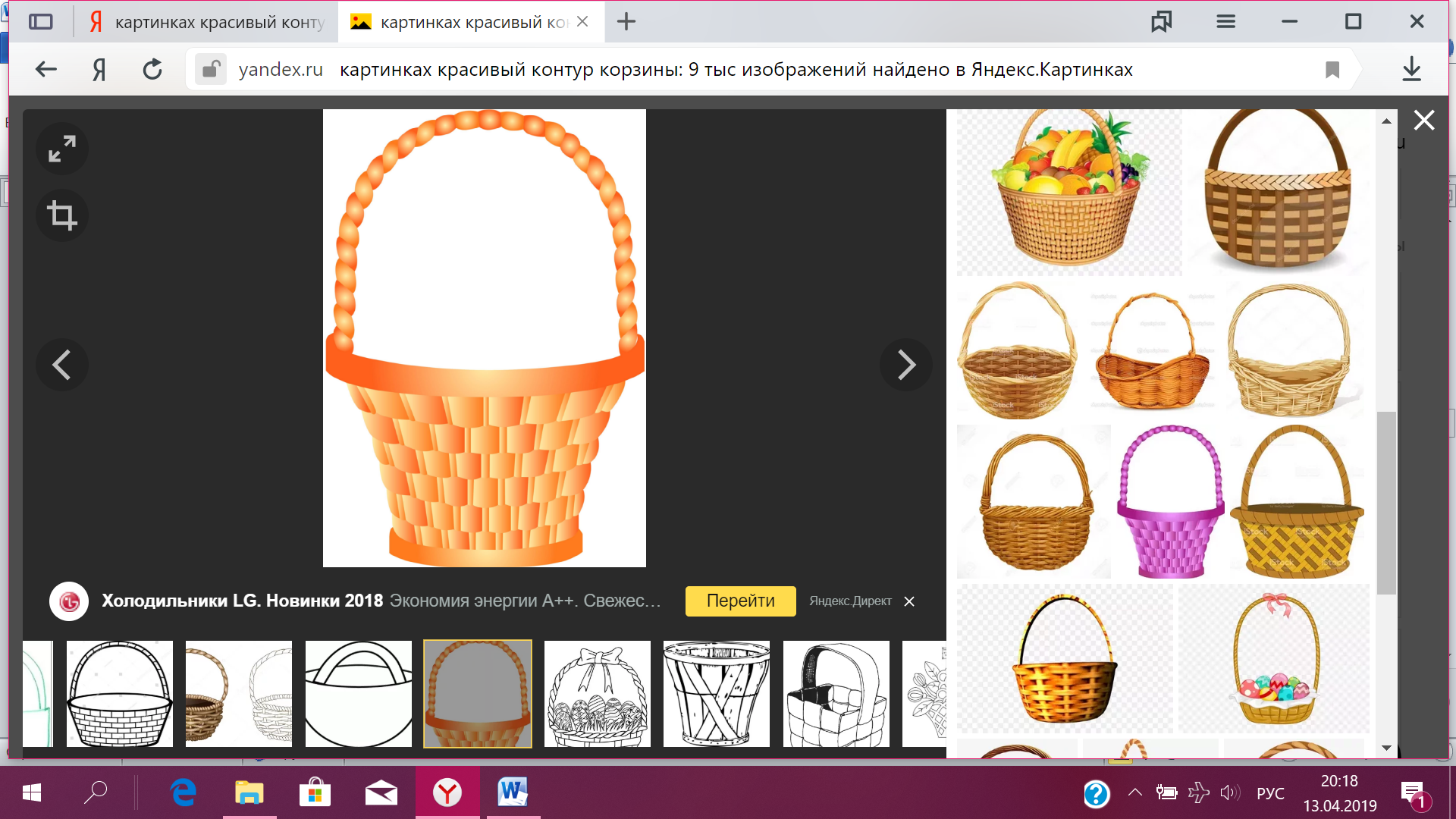 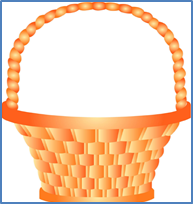 набор строительного конструктора к заданию 3.7;рыбки на ленточках для награждения;Демонстрационный: слайды каждому заданию.Оборудование: мультимедийная доска, ноутбук.Краткая аннотация к работе:                                                                                                                в рамках данной образовательной ситуации дети учатся: работать в команде, слушаться советам родителей, соперничать, эмоционально переживать, максимально удерживать внимание.Ход образовательной ситуации:1.Введение в ситуациюДидактические задачи:                                                                                                               мотивировать детей на включение в игровую деятельность.                                                      Воспитатель собирает детей около себя.                                                                                         - Ребята, к нам сегодня пришли в гости родители!                                                                            - Я вам предлагаю пригласить их в наш круг и со всеми поздороваться.                                      - Дети: Здравствуй, дружок!                                                                                                                Здравствуй, дружок!                                                                                                                          Скорей становитесь со мною в кружок!                                                                                           Давай улыбнемся и скажем: «Привет!».                                                                                    Солнцу: «Привет!»                                                                                                                                   Гостям всем: «Привет!»                                                                                                                          - Уважаемые родители! - Я очень рада видеть вас рядом с детьми.                                                                                              - Сегодня мы пригласили вас поучаствовать в интеллектуальной игре - викторине «Математика в сказках».2.Актуализация 2.1. Игра: «Найди свой домик». Дидактические задачи: 1)закрепить представления о геометрических фигурах;2)тренировать мыслительные операции анализ, синтез и сравнение, развивать память, речь.- Для проведения игры - викторины вы должны разделиться на две команды.                             - И в этом нам поможет игра «Найди свой домик».                                                             - Предлагаю мамам выбрать – треугольник или круг и показать ребенку.                                    - Дети должны найти такую же фигуру и вместе с мамами найти стол соответствующей фигуре.                                                                                                                                                        - Теперь у нас есть две команды. В команде участвуют не только дети, но и родители.                   - Первая команда называется «Любознайка», вторая – «Всезнайка».                                       - Для начала викторины нужно ещё и жюри, которое будут оценивать и выставлять вам баллы. Такое жюри у нас есть.                                                                                                       - Сегодня ваши математические знания и умения будут оценивать педагог-психолог: Галимуллина Наталья Валерьевна – педагог-психолог детского сада «Гнездышко» и мама Арины: Николаева Наталья Анатольевна.                                                                                    За каждое правильно выполненное задание команда будет получать один флажок. Если команда неправильно выполнит задание, то другая команда может выполнить это задание и за правильное решение получить один дополнительный флажок.             Напоминаю, как следует работать командам:                                                                                 - давать ответы нужно только после обсуждения в команде;                                                                          - если затрудняетесь ответить, другая команда может дать ответ;                                                          - нужно советоваться с взрослыми;                                                                                                     - если команда готова, то поднимаете сигнальную карточку.                                                            - За каждый правильный ответ – 1 флажок.                                                                                           - Готовы проверить свои силы?                                                                                                                   - Победителем в игре будет та команда, у которой будет больше флажков.                                   - Удачи вам!                                                                                                                                             Итак, мы начинаем игру. В добрый путь юные математики.                                                                                                                                     3.Затруднение в ситуации                                                                                                                                  3.1. Игра: «По дорогам сказок».Дидактические задачи: 1)закрепить представления о геометрических фигурах, счетные умения, умение составлять предметы из геометрических фигур; закрепить умение сравнивать предметы по длине и по ширине; 2)сформировать опыт самостоятельного преодоления затруднения под руководством воспитателя (на основе рефлексивного метода, закрепить умение преодолевать затруднение способом «спросить у того, кто знает»); 3)тренировать мыслительные операции анализ, сравнение и обобщение, умение работать в команде; развивать внимание, память, речь, воображение, логическое мышление, коммуникативные качества.                                                                                                                                                          1)нужно сосчитать в каждом ряду сказочных героев и поставить в пустое окно нужную цифру.2) А мы переходим к нашему следующему заданию, которое называется                         «Выложи из геометрических фигур сказочных героев».                                                                              - В конверте карточка со сказочным героем и с  необходимым комплектом деталей, из которых необходимо сложить описанную в образце фигуру.                                                                   - Побеждает та команда, где правильно будет сложена фигура.- Спасибо, Вы большие Молодцы!3)Ребята, как называлась сказка «Где герои делили мост, подскользнулись и полетели прямо в воду. Появляется слайд.- Ребята нужно помочь героям этой сказки отремонтировать мост. На каждой дощечке есть цифры.                                                                                                                                            - Чтобы наш мост был крепким, прочным, дощечки с цифрами надо сложить по порядку,  от 1 до 7.                                                                                                                                                     4) Вспомните, из какой сказки герои. Появляется слайд.                                                                          Расположите героев сказки «Рукавичка» по порядку.5) Вспомните, название следующей сказки. Появляется слайд.                                                                                       - Помогите маме - козе добраться домой. Выложите дорожку из камешков, соблюдая ритм.6) Вспомните «Как называется сказка». (Маша и медведь). Появляется слайд.                                                                - Что сложила Маша в корзину?                                                                                                              - Знаете ли,  вы какую форму имели Машины пирожки?                                                                                  Я вам предлагаю:                                                                                                                             - Задание команде «Любознайка».                                                                                                 - Положите в корзину семь одинаковых круглых пирожков.- Задание команде «Всезнайка»Положите в корзину семь одинаковых треугольных пирожков.  7)Знакома ли вам сказка «Теремок»? - Кто из лесных зверей разрушил теремок? - Нужно восстановить теремок. Бревна перед вами. Пожалуйста, приступайте к работе?- Смогли вы собрать теремок? - Почему не смогли?                                                       4. «Открытие» нового знания (способа действия)4.1. Игра «Строим теремок».Дидактические задачи: 1)закрепить умение сравнивать по толщине и по длине; 2)сформировать опыт самостоятельного целеполагания и открытия, эмоционального переживания радости открытия;3)тренировать мыслительные операции анализ, сравнение и обобщение, развивать речь, логическое мышление, инициативность, творческие способности.- Что нам надо сделать? Попробуйте сами догадаться!- Нужно найти бревна одинаковой длины и одинаковой толщины. - Ну что же команды быстрее принимайтесь за работу. Посмотрим, какая команда быстрее построит теремок.5.Включение нового знания (способа действия) в систему знаний и умений ребенка5.1.Игра: «Волшебные лыжи». Дидактические задачи:1) закрепить умение сравнивать по длине. - Вспомните героев сказки «Волшебные лыжи». Появляется слайд. - Нужно подобрать трем медведям лыжи.- Как будете подбирать? (Самые длинные лыжи – большому медведю и т. д). 6.Осмысление Дидактические задачи: восстановить в памяти детей то, что они делали на занятии, создать ситуацию успеха.- Пока жюри подводит окончательные итоги, я предлагаю всем выйти на ковер и сделать один общий круг. - Понравилось ли вам играть?                                                                                                                  - Что вам больше всего понравилось?                                                                                                                                                                                                           - Сегодня вы были дружными, помогли сказочным героям справиться с заданиями. Слово жюри: Итак, в веселых математических соревнованиях наши команды добились таких результатов. - В знак благодарности сказочные герои передали медали.Комментарии к сценарию (использованная литература, место данной темы в образовательной программе и др.): Л. Г. Петерсон, Е.Е. Кочемасова  «Игралочка» (практический курс математики для дошкольников);  Л. Г. Петерсон, Е.Е. Кочемасова «Мир открытий» (программа), Л. Г. Петерсон, Е.Е. Кочемасова  «Игралочка»  (демонстрационный материал),  Л. Г. Петерсон, Е.Е. Кочемасова  «Игралочка» (раздаточный материал).Существует немало форм организации совместного досуга воспитателя и родителей. Одной из таких форм является проведение интеллектуальной игры - викторины «Математика в сказках» совместно с родителями в детском саду.                                           Родители, в ходе викторины, наблюдая за его деятельностью, начинают понимать проблемы своего ребенка.